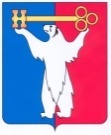 АДМИНИСТРАЦИЯ ГОРОДА НОРИЛЬСКАКРАСНОЯРСКОГО КРАЯРАСПОРЯЖЕНИЕ18.08.2017                                        г. Норильск                                       № 317-оргО создании комиссий по проведению обследования избирательных участков муниципального образования город НорильскВ соответствии с Федеральным законом от 12.06.2002 № 67-ФЗ «Об основных гарантиях избирательных прав и права на участие в референдуме граждан Российской Федерации», Законом Красноярского края 02.10.2003 № 8 – 1411 «О выборах в органы местного самоуправления в Красноярском крае»        в рамках подготовки к проведению выборов депутатов Норильского городского Совета депутатов с целью обеспечения антитеррористической, антикриминальной и противопожарной защищенности избирательных участков  муниципального образования город Норильск,Утвердить состав комиссии по обследованию избирательных участков                           в Центральном районе муниципального образования город Норильск (прилагается).Утвердить состав комиссии по обследованию избирательных участков                            в районе Талнах муниципального образования город Норильск (прилагается).Утвердить состав комиссии по обследованию избирательных участков                           в районе Кайеркан муниципального образования город Норильск (прилагается).Утвердить состав комиссии по обследованию избирательных участков                            в поселке Снежногорск муниципального образования город Норильск (прилагается).Комиссиям:- в период с 21.08.2017 по 01.09.2017 провести обследования избирательных участков на предмет их антитеррористической, антикриминальной и противопожарной защищенности, технической укрупнённости;-  по результатам обследования, в срок до 05.09.2017, обеспечить подготовку актов готовности избирательных участков к проведению 10.09.2017 выборов депутатов Норильского городского Совета депутатов.Разместить настоящее распоряжение на официальном сайте муниципального образования город Норильск.Руководитель Администрации города Норильска                             Е.Ю. ПоздняковУТВЕРЖДЕНраспоряжением Администрации города Норильскаот  18.08.2017 №317-оргСОСТАВКОМИССИИ ПО ОБСЛЕДОВАНИЮ ИЗБИРАТЕЛЬНЫХ УЧАСТКОВВ ЦЕНТРАЛЬНОМ РАЙОНЕ ГОРОДА НОРИЛЬСКАУТВЕРЖДЕНраспоряжением Администрации города Норильскаот 18.08.2017 №317-оргСОСТАВ КОМИССИИ ПО ОБСЛЕДОВАНИЮ ИЗБИРАТЕЛЬНЫХ УЧАСТКОВ	В РАЙОНЕ ТАЛНАХ ГОРОДА НОРИЛЬСКАУТВЕРЖДЕНраспоряжением Администрации города Норильскаот  18.08.2017 №317-оргСОСТАВ КОМИССИИ ПО ОБСЛЕДОВАНИЮ ИЗБИРАТЕЛЬНЫХ УЧАСТКОВ	В РАЙОНЕ КАЙЕРКАН ГОРОДА НОРИЛЬСКАУТВЕРЖДЕНраспоряжением Администрации города Норильскаот  18.08.2017 №317-оргСОСТАВКОМИССИИ ПО ОБСЛЕДОВАНИЮ ИЗБИРАТЕЛЬНЫХ УЧАСТКОВВ ПОСЕЛКЕ СНЕЖНОГОРСКТимофеев Николай Анатольевичзаместитель Руководителя Администрации города Норильска по общим вопросам, председатель комиссиизаместитель Руководителя Администрации города Норильска по общим вопросам, председатель комиссииЧлены комиссии:Соколова Виктория Валерьевназаместитель начальника Управления                                 по дошкольному образованию и кадровым вопросам МУ «Управление общего                                        и дошкольного образования Администрации города Норильска»заместитель начальника Управления                                 по дошкольному образованию и кадровым вопросам МУ «Управление общего                                        и дошкольного образования Администрации города Норильска»Сундуков Антон Евгеньевичведущий специалист гражданской обороны отдела защиты от чрезвычайных ситуаций Управления по делам ГО и ЧС                                         Администрации города Норильскаведущий специалист гражданской обороны отдела защиты от чрезвычайных ситуаций Управления по делам ГО и ЧС                                         Администрации города НорильскаАндреева Юлия Владимировнаведущий специалист производственно-технического отдела МКУ «Управление капитальных ремонтов и строительства»ведущий специалист производственно-технического отдела МКУ «Управление капитальных ремонтов и строительства»Удовенко Александр Викторовичначальник ОУУП и ДН отдела МВД России                                  по г. Норильскуначальник ОУУП и ДН отдела МВД России                                  по г. НорильскуМаксименко Елена Петровнаинспектор группы организации службы                       ОВО по г. Норильску филиала ФГКУ УВО                ВНГ России по Красноярскому краюинспектор группы организации службы                       ОВО по г. Норильску филиала ФГКУ УВО                ВНГ России по Красноярскому краюКондратюк Максим Павловичзаместитель начальника ОНДиПР по МО              г. Норильск ГУ МЧС России по Красноярскому краюзаместитель начальника ОНДиПР по МО              г. Норильск ГУ МЧС России по Красноярскому краюТрегубов Михаил Николаевиччлен ТИК г. Норильска Красноярского края член ТИК г. Норильска Красноярского края ШевченкоМихаил Федорович           заместитель Руководителя Администрации города Норильска по району Талнах – начальник Талнахского территориального управления Администрации города Норильска, председатель комиссиизаместитель Руководителя Администрации города Норильска по району Талнах – начальник Талнахского территориального управления Администрации города Норильска, председатель комиссииЧлены комиссии:Соколова Виктория Валерьевназаместитель начальника Управления                                  по дошкольному образованию и кадровым вопросам МУ «Управление общего                                        и дошкольного образования Администрации города Норильска»заместитель начальника Управления                                  по дошкольному образованию и кадровым вопросам МУ «Управление общего                                        и дошкольного образования Администрации города Норильска»Дейнега Алевтина Анатольевнадиректор МКУ «Обеспечивающий комплекс учреждений культуры»директор МКУ «Обеспечивающий комплекс учреждений культуры»Сундуков Антон Евгеньевичведущий специалист гражданской обороны отдела защиты от чрезвычайных ситуаций Управления по делам ГО и ЧС                                         Администрации города Норильскаведущий специалист гражданской обороны отдела защиты от чрезвычайных ситуаций Управления по делам ГО и ЧС                                         Администрации города НорильскаАндреева Юлия Владимировнаведущий специалист производственно-технического отдела МКУ «Управление капитальных ремонтов и строительства»ведущий специалист производственно-технического отдела МКУ «Управление капитальных ремонтов и строительства»Брусельцев Евгений Анатольевичзаместитель начальника ОУУПиДН ОП № 2 отдела МВД России по г. Норильскузаместитель начальника ОУУПиДН ОП № 2 отдела МВД России по г. НорильскуМаксименко Елена Петровнаинспектор группы организации службы                       ОВО по г. Норильску филиала ФГКУ УВО                ВНГ России по Красноярскому краюинспектор группы организации службы                       ОВО по г. Норильску филиала ФГКУ УВО                ВНГ России по Красноярскому краюКондратюк Максим Павлович заместитель начальника ОНДиПР по МО              г. Норильск ГУ МЧС России по Красноярскому краюзаместитель начальника ОНДиПР по МО              г. Норильск ГУ МЧС России по Красноярскому краюТрегубов Михаил Николаевиччлен ТИК г. Норильска Красноярского краяНедбайлоЕлена ВасильевнаЗаместитель Руководителя Администрации города Норильска по району Кайеркан – начальник Кайерканского территориального управления Администрации города Норильска, председатель комиссииЗаместитель Руководителя Администрации города Норильска по району Кайеркан – начальник Кайерканского территориального управления Администрации города Норильска, председатель комиссииЧлены комиссии:Соколова Виктория Валерьевназаместитель начальника Управления                               по дошкольному образованию и кадровым вопросам МУ «Управление общего                                      и дошкольного образования Администрации города Норильска»заместитель начальника Управления                               по дошкольному образованию и кадровым вопросам МУ «Управление общего                                      и дошкольного образования Администрации города Норильска»Дейнега Алевтина Анатольевнадиректор МКУ «Обеспечивающий комплекс учреждений культуры»директор МКУ «Обеспечивающий комплекс учреждений культуры»Сундуков Антон Евгеньевичведущий специалист гражданской обороны отдела защиты от чрезвычайных ситуаций Управления по делам ГО и ЧС                                         Администрации города Норильскаведущий специалист гражданской обороны отдела защиты от чрезвычайных ситуаций Управления по делам ГО и ЧС                                         Администрации города НорильскаАндреева Юлия Владимировнаведущий специалист производственно-технического отдела МКУ «Управление капитальных ремонтов и строительства»ведущий специалист производственно-технического отдела МКУ «Управление капитальных ремонтов и строительства»Латышев Владимир Владимировичначальник ОУУПиДН ОП № 3 отдела МВД России по г. Норильскуначальник ОУУПиДН ОП № 3 отдела МВД России по г. НорильскуМаксименко Елена Петровнаинспектор группы организации службы                       ОВО по г. Норильску филиала ФГКУ УВО                ВНГ России по Красноярскому краюинспектор группы организации службы                       ОВО по г. Норильску филиала ФГКУ УВО                ВНГ России по Красноярскому краюКондратюк Максим Павловичзаместитель начальника ОНДиПР по МО              г. Норильск ГУ МЧС России по Красноярскому краюзаместитель начальника ОНДиПР по МО              г. Норильск ГУ МЧС России по Красноярскому краюТрегубов Михаил Николаевиччлен ТИК г. Норильска Красноярского краяГороваяСветлана Николаевназаместитель Руководителя Администрации города Норильска по поселку Снежногорск – начальник Снежногорского территориального управления Администрации города Норильска, председатель комиссиизаместитель Руководителя Администрации города Норильска по поселку Снежногорск – начальник Снежногорского территориального управления Администрации города Норильска, председатель комиссииЧлены комиссии:Сундуков Антон Евгеньевичведущий специалист гражданской обороны отдела защиты от чрезвычайных ситуаций Управления по делам ГО и ЧС                                         Администрации города Норильска ведущий специалист гражданской обороны отдела защиты от чрезвычайных ситуаций Управления по делам ГО и ЧС                                         Администрации города Норильска КлимовСергей Вкторовичинженер производственно-технического отдела Усть-Хантайской ГЭС АО «НТЭК»инженер производственно-технического отдела Усть-Хантайской ГЭС АО «НТЭК»КобяковВячеслав Викторовичначальник ПП № 2 отдела МВД России                   по г. Норильскуначальник ПП № 2 отдела МВД России                   по г. НорильскуСотрудник ОНДиПР по МО              г. Норильск ГУ МЧС России по Красноярскому краю(по согласованию)(по согласованию)Член ТИК г. Норильска Красноярского краяЧлен ТИК г. Норильска Красноярского края((по согласованию)